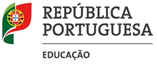 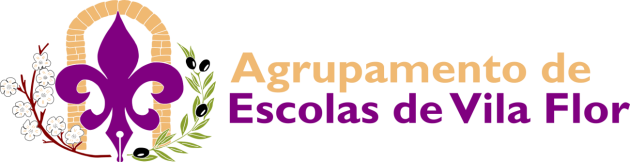 AGRUPAMENTO DE ESCOLAS DE VILA FLOR - 151841  Anexo IINome do avaliado:      Situação Profissional: Docente com contrato a termo    Docente integrado na carreira Departamento curricular:        Grupo de recrutamento:      Período do relatório de autoavaliação (2019/2020): de         a        .AUTOAVALIAÇÃO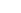 a)A prática letivab)As atividades promovidas, considerando o PAAc)A análise dos resultados obtidosd)O contributo do docente para a prossecução dos objetivos e metas do Agrupamentoe)A formação realizada e o seu contributo para a melhoria da ação educativaO avaliado, _______________________________________, em ____ / ____ / ____O avaliador, ______________________________________, em ____ / ____ / ____